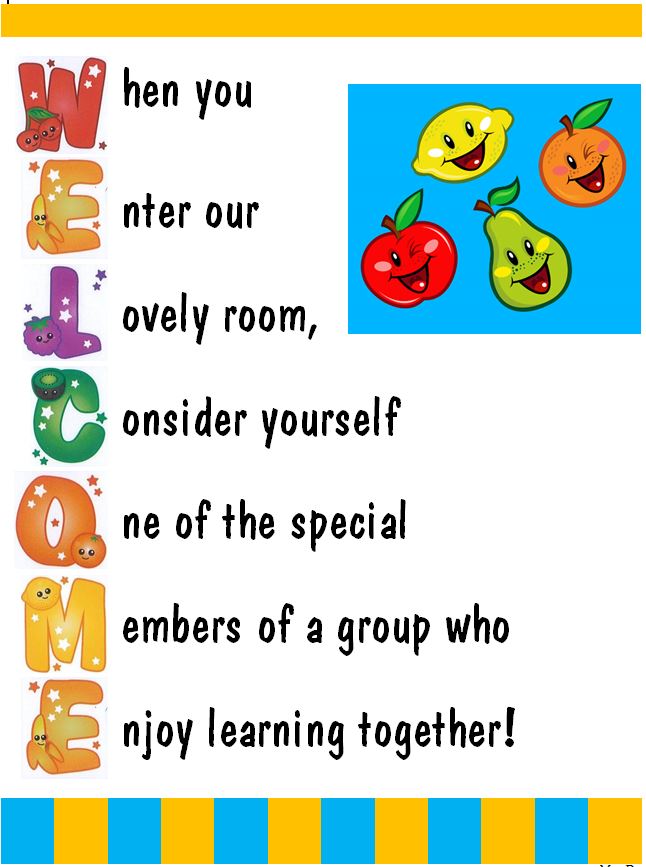 MargD